УКРАЇНАПОЧАЇВСЬКА  МІСЬКА  РАДАВИКОНАВЧИЙ КОМІТЕТРІШЕННЯвід          травня 2018 року					            №    проектПро надання  однокімнатної квартири та видачу ордераКеруючись статтею 30 Закону України «Про місцеве самоврядування в Україні, Житловим кодексом України, Правилами обліку громадян, які потребують поліпшення житлових умов, і надання їм жилих приміщень в Українській РСР, затверджених постановою Ради Міністрів УРСР і Укрпрофради від 11 грудня 1984 року № 470, враховуючи Протокол  засідання комісії з житлових питань при виконавчому комітеті Почаївської міської ради   № 2 від 24 квітня 2018 року , виконавчий комітет  міської радиВ И Р І Ш И В:1.Надати гр. Подпалову Андрію Євгеновичу (склад сім’ї – один), що знаходиться на першочерговій черзі  квартирного обліку у виконавчому комітеті Почаївської міської ради з 27 березня 2017 року комунальну квартиру № 17 по вул. М.Рожко, 4 в м. Почаїв житловою площею – 15,6  м.кв.  , загальною площею -33,7 м.кв. 2. Видати ордер на право вселення в однокімнатну квартиру гр. Подпалову Андрію Євгеновичу.3. Контроль за виконанням даного рішення залишаю за собою.Лівар Н.М.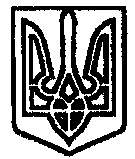 